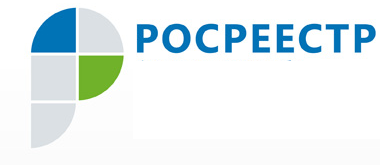 Пресс-релиз 26.01.2020 – Росреестр Югры о надзоре за геодезической деятельностью при выполнении кадастровых работЗа внесение кадастровым инженером заведомо ложных сведений в межевой план, если эти действия не содержат уголовно наказуемого деяния, ответственность предусмотрена Кодексом об административных правонарушениях РФ, - напоминают в югорском  Росреестре. По материалам Управления, во 2 полугодии 2019 года в рамках прокурорского реагирования  судом общей юрисдикции г. Сургута вынесено 4 постановления в отношении кадастрового инженера с назначением наказания в виде административного штрафа 30 тысяч руб. каждый, одно дело находится на рассмотрении.  Судом общей юрисдикции г. Нижневартовска вынесено 2 постановления в отношении кадастровых инженеров с назначением административного наказания, 1 дело находится на рассмотрении. Судом общей юрисдикции г. Югорска кадастровому инженеру вынесено предупреждение. По словам заместителя руководителя Управления Ирины Котовой, зачастую сведения, вносимые кадастровыми инженерами в межевые планы, в части геодезических измерений и последующей их обработки в ряде случаев не соответствуют фактически выполненным работам. Также не редки случаи, когда в одном документе представлены противоречивые данные. С целью организации единого подхода к рассмотрению материалов и решению вопроса о наличии в действиях кадастровых инженеров состава административного правонарушения, взаимодействие Управления с прокуратурой автономного округа в текущем году будет продолжено, - отметила Ирина Котова. Пресс-служба Управления Росреестра по ХМАО – Югре   #Росреестр #РосреестрЮгры #кадастровыеинженеры #геодезия #кадастровыеработы 